                                                                                                              ПРОЄКТ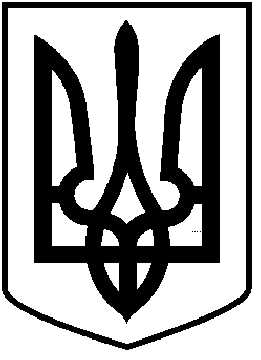       ЧОРТКІВСЬКА  МІСЬКА  РАДА_____________________ СЕСІЯ ВОСЬМОГО СКЛИКАННЯРІШЕННЯ	 _____ червня 2023  року                                                                               № ____м. ЧортківПро затвердження ставок орендної плати за земельні ділянки на території Чортківської міської територіальної громадиЗ метою забезпечення збалансованості бюджетних надходжень та відкритості, неупередженості процесу прийняття рішень щодо розпорядження земельними ділянками комунальної форми власності та встановлення ставок орендної плати за землю, враховуючи рекомендації постійної комісії з питань бюджету та економічного розвитку та постійної комісії з питань містобудування, земельних відносин та екології,  керуючись статтею 288 Податкового кодексу України, керуючись пунктом 24, 34 частини 1 статті 26 Закону України «Про місцеве самоврядування в Україні», міська радаВИРІШИЛА:1.Встановити ставки орендної плати за земельні ділянки на території Чортківської міської територіальної громади згідно з додатком 1.2.Порядок справляння орендної плати за земельні ділянки на території Чортківської міської територіальної громади відповідно до статті 288 Податкового кодексу України.3.Рішення про ставки орендної плати, прийняті міською радою від 06.09.2019 р. №1575, сільськими радами, що увійшли до Чортківської міської територіальної громади, вважати такими, що втратили чинність.          4.Рішення набуває чинності відповідно до вимог Податкового кодексу України.5.При укладенні, внесенні змін до договорів оренди земельних ділянок щодо ставок орендної плати, розмір орендних ставок визначити з урахуванням даного рішення.6.Оприлюднити дане рішення на офіційного сайті Чортківської міської ради: https://www.chortkivmr.gov.ua/.7.Контроль за виконанням рішення покласти на постійну комісію міської ради з питань містобудування, земельних відносин та екології. Міський голова                                                                     Володимир ШМАТЬКОЗазуляк А.І.Дзиндра Я. П.Гурин В. М.Фаріон М. С.Губ’як Р. Т.Додаток 1до рішення сесії міської радивід ___червня 2023 року № ____Розмір ставок орендної плати на земельні ділянки комунальної форми власності на території Чортківської міської територіальної громадиСекретар міської ради                                                                 Ярослав ДЗИНДРАКод КВЦПЗНазва цільового призначення земельної ділянкиСтавка % від НГО земельної ділянки01Земельні ділянки сільськогосподарського призначення01.01Для ведення товарного сільськогосподарського виробництва1201.02Для ведення фермерського господарства1201.03Для ведення особистого селянського господарства1201.04Для ведення підсобного сільського господарства1201.05Для індивідуального садівництва1201.06Для колективного садівництва1201.071201.081201.091201.10Для пропаганди передового досвіду ведення сільського господарства1201.111201.121201.13Для іншого сільськогосподарського призначення1201.14Для цілей підрозділів 01.01-01.13, 01.15-01.19 та для збереження та використання земель природно-заповідного фонду1201.15Земельні ділянки запасу під сільськогосподарськими будівлями і дворами1201.16Земельні ділянки під полезахисними лісовими смугами1201.17Земельні ділянки запасу (земельні ділянки, які не надані у власність або користування громадянами чи юридичними особами)1201.18Земельні ділянки загального користування, які використовуються як польові дороги, прогони1201.19Земельні ділянки під громадськими сіножатями та громадськими пасовищами1202Земельні ділянки житлової забудови02.01Для будівництва і обслуговування житлового будинку, господарських будівель і споруд (присадибна ділянка)502.02Для колективного житлового будівництва1202.03Для будівництва і обслуговування багатоквартирного житлового будинку1202.04Для будівництва і обслуговування будівель тимчасового проживання1202.05Для будівництва індивідуальних гаражів1202.06Для колективного гаражного будівництва1202.07Для іншої житлової забудови1202.08Для цілей підрозділів 02.01-02.07, 02.09-02.12 та для збереження та використання земель природно-заповідного фонду1202.09Для будівництва і обслуговування паркінгів та автостоянок на землях житлової та громадської забудови1202.10Для будівництва і обслуговування багатоквартирного житлового будинку з об’єктами торгово-розважальної та ринкової інфраструктури1202.11Земельні ділянки запасу (земельні ділянки, які не надані у власність або користування громадянам чи юридичним особам)1202.12Земельні ділянки загального користування, які використовуються як внутрішньоквартальні проїзди, пішохідні зони1203Земельні ділянки громадської забудови03.01Для будівництва та обслуговування будівель органів державної влади та органів місцевого самоврядування303.02Для будівництва та обслуговування будівель закладів освіти303.03Для будівництва та обслуговування будівель закладів охорони здоров’я та соціальної допомоги303.04Для будівництва та обслуговування будівель громадських та релігійних організацій303.05Для будівництва та обслуговування будівель закладів культурно-просвітницького обслуговування303.06Для будівництва та обслуговування будівель екстериторіальних організацій та органів303.07Для будівництва та обслуговування будівель торгівлі1203.08Для будівництва та обслуговування об’єктів туристичної інфраструктури та закладів громадського харчування1203.09Для будівництва та обслуговування будівель кредитно-фінансових установ1203.10Для будівництва та обслуговування адміністративних будинків, офісних будівель компаній, які займаються підприємницькою діяльністю, пов’язаною з отриманням прибутку1203.11Для будівництва та обслуговування будівель і споруд закладів науки303.12Для будівництва та обслуговування будівель закладів комунального обслуговування303.13Для будівництва та обслуговування будівель закладів побутового обслуговування503.14Для розміщення та постійної діяльності органів і підрозділів ДСНС303.15Для будівництва та обслуговування інших будівель громадської забудови1203.16Для цілей підрозділів 03.01-03.15, 03.17-03.20 та для збереження та використання земель природно-заповідного фонду303.17Для розміщення та експлуатації закладів з обслуговування відвідувачів об’єктів рекреаційного призначення1203.18Для розміщення та експлуатації установ/місць виконання покарань303.19Земельні ділянки запасу (земельні ділянки, які не надані у власність або користування громадянам чи юридичним особам)303.20Земельні ділянки загального користування, які використовуються як внутрішньоквартальні проїзди, пішохідні зони304Земельні ділянки природно-заповідного фонду304.01Для збереження та використання біосферних заповідників304.02304.03Для збереження та використання національних природних парків304.04Для збереження та використання ботанічних садів304.05Для збереження та використання зоологічних парків304.06Для збереження та використання дендрологічних парків304.07Для збереження та використання парків-пам’яток садово-паркового мистецтва304.08Для збереження та використання заказників304.09Для збереження та використання заповідних урочищ304.10304.11Для збереження та використання регіональних ландшафтних парків305Земельні ділянки іншого природоохоронного призначення05.01Земельні ділянки іншого природоохоронного призначення305.02Земельні ділянки запасу (земельні ділянки, які не надані у власність або користування громадянам чи юридичним особам)306Земельні ділянки оздоровчого призначення06.01Для будівництва і обслуговування санаторно-оздоровчих закладів306.02Для розробки родовищ природних лікувальних ресурсів306.03Для інших оздоровчих цілей306.04Для цілей підрозділів 06.01-06.03, 06.05 та для збереження та використання земель природно-заповідного фонду306.05Земельні ділянки запасу (земельні ділянки, які не надані у власність або користування громадянам чи юридичним особам)307Земельні ділянки рекреаційного призначення07.01Для будівництва та обслуговування об’єктів рекреаційного призначення307.02Для будівництва та обслуговування об’єктів фізичної культури і спорту307.03307.04Для колективного дачного будівництва307.05Для цілей підрозділів 07.01-07.04, 07.06-07.09 та для збереження та використання земель природно-заповідного фонду307.06Для збереження, використання та відтворення зелених зон і зелених насаджень307.07Земельні ділянки запасу (земельні ділянки, які не надані у власність або користування громадянам чи юридичним особам)307.08Земельні ділянки загального користування, які використовуються як зелені насадження загального користування307.09Земельні ділянки загального користування відведені під місця поховання308Земельні ділянки історико-культурного призначення308.01Для забезпечення охорони об’єктів культурної спадщини308.02Для розміщення та обслуговування музейних закладів308.03308.04308.05Земельні ділянки запасу (земельні ділянки, які не надані у власність або користування громадянам чи юридичним особам)309Земельні ділянки лісогосподарського призначення309.01Для ведення лісового господарства і пов’язаних з ним послуг309.02Для іншого лісогосподарського призначення309.03Для цілей підрозділів 09.01-09.02, 09.04-09.05 та для збереження та використання земель природно-заповідного фонду309.04Для розміщення господарських дворів лісогосподарських підприємств, установ, організацій та будівель лісомисливського господарства309.05Земельні ділянки запасу (земельні ділянки, які не надані у власність або користування громадянам чи юридичним особам)310Земельні ділянки водного фонду810.01Для експлуатації та догляду за водними об’єктами810.02Для облаштування та догляду за прибережними захисними смугами810.03810.04Для експлуатації та догляду за гідротехнічними, іншими водогосподарськими спорудами і каналами810.05810.06810.07Для рибогосподарських потреб810.08810.09Для проведення науково-дослідних робіт810.10Для будівництва та експлуатації гідротехнічних, гідрометричних та лінійних споруд810.11810.12Для цілей підрозділів 10.01-10.11, 10.13-10.16 та для збереження та використання земель природно-заповідного фонду810.13Земельні ділянки запасу (земельні ділянки, які не надані у власність або користування громадянам чи юридичним особам)810.14Водні об’єкти загального користування810.15810.16811Земельні ділянки промисловості11.01Для розміщення та експлуатації основних, підсобних і допоміжних будівель та споруд підприємствами, що пов’язані з користуванням надрами811.02Для розміщення та експлуатації основних, підсобних і допоміжних будівель та споруд підприємств переробної, машинобудівної та іншої промисловості811.03Для розміщення та експлуатації основних, підсобних і допоміжних будівель та споруд будівельних організацій та підприємств811.04Для розміщення та експлуатації основних, підсобних і допоміжних будівель та споруд технічної інфраструктури (виробництва та розподілення газу, постачання пари та гарячої води, збирання, очищення та розподілення води)811.05Для цілей підрозділів 11.01-11.04, 11.06-11.08 та для збереження та використання земель природно-заповідного фонду811.06Земельні ділянки запасу (земельні ділянки, які не надані у власність або користування громадянам чи юридичним особам)811.07Земельні ділянки загального користування, які використовуються як зелені насадження спеціального призначення811.08Земельні ділянки загального користування, відведенні для цілей поводження з відходами812Земельні ділянки транспорту12.01Для розміщення та експлуатації будівель і споруд залізничного транспорту812.02812.03Для розміщення та експлуатації будівель і споруд річкового транспорту812.04Для розміщення та експлуатації будівель і споруд автомобільного транспорту та дорожнього господарства812.05Для розміщення та експлуатації будівель і споруд авіаційного транспорту812.06Для розміщення та експлуатації об’єктів трубопровідного транспорту812.07Для розміщення та експлуатації будівель і споруд міського електротранспорту812.08812.09Для розміщення та експлуатації будівель і споруд іншого наземного транспорту812.10Для цілей підрозділів 12.01-12.09, 12.11-12.13 та для збереження та використання земель природно-заповідного фонду812.11Для розміщення та експлуатації об’єктів дорожнього сервісу812.12Земельні ділянки запасу (земельні ділянки, які не надані у власність або користування громадянам чи юридичним особам)812.13Земельні ділянки загального користування, які використовуються як вулиці, майдани, проїзди, дороги, набережні813Земельні ділянки електронних комунікацій13.01Для розміщення та експлуатації об’єктів і споруд електронних комунікацій1213.02Для розміщення та експлуатації будівель та споруд об’єктів поштового зв’язку1213.031213.04Для цілей підрозділів 13.01-13.03, 13.05-13.06 та для збереження і використання земель природно-заповідного фонду1213.05Для розміщення та постійної діяльності Державної служби спеціального зв’язку та захисту інформації України1213.06  Земельні ділянки запасу (земельні ділянки, які не надані у власність або користування громадянам чи юридичним особам)1214Земельні ділянки енергетики14.01Для розміщення, будівництва, експлуатації та обслуговування будівель і споруд об’єктів енергогенеруючих підприємств, установ і організацій1214.02Для розміщення, будівництва, експлуатації та обслуговування будівель і споруд об’єктів передачі електричної енергії1214.03Для цілей підрозділів 14.01-14.02, 14.04-14.06 та для збереження та використання земель природно-заповідного фонду1214.04Земельні ділянки запасу (земельні ділянки, які не надані у власність або користування громадянам чи юридичним особам)1214.05Земельні ділянки загального користування, які використовуються як зелені насадження спеціального призначення1214.06Земельні ділянки загального користування, відведені для цілей поводження з відходами1215Земельні ділянки оборони15.01315.02Для розміщення та постійної діяльності Національної гвардії315.03Для розміщення та постійної діяльності Державної прикордонної служби315.04Для розміщення та постійної діяльності Служби безпеки315.05Для розміщення та постійної діяльності Державної спеціальної служби транспорту315.06Для розміщення та постійної діяльності Служби зовнішньої розвідки України315.07Для розміщення та постійної діяльності інших, створених відповідно до законів, військових формувань315.08Для цілей підрозділів 15.01-15.07, 15.09-15.11 та для збереження та використання земель природно-заповідного фонд315.09Для розміщення структурних підрозділів апарату МВС, територіальних органів, закладів, установ і підприємств, що належать до сфери управління МВС315.10Для розміщення та постійної діяльності Національної поліції, її територіальних органів, підприємств, установ та організацій, що належать до сфери управління Національної поліції315.11Для розміщення структурних підрозділів Міноборони, територіальних органів, закладів, установ і підприємств, що належать до сфери управління Міноборони3